ANEXO 1: CONCENTRACION DE NOTASEste anexo debe ser llenado por los profesionales egresados de Universidades extranjeras, y deben incorporar concentración de notas y la escala de notas de su Universidad donde se especifique cual es la nota máxima y la de aprobación, para de este modo homologar la nota a la escala chilena. (Toda la documentación debe ser fotocopia legalizada)Esta concentración de notas se utilizará para extraer la información referente a Licenciatura, Internado y Pre título para realizar el cálculo de lo que en Chile se considera como Calificación Médica Nacional. ANEXO Nº 2     FORMULARIO DE AYUDANTE ALUMNO(Cumple el requisito con la firma de al menos una de las tres autoridades universitarias)Debe adjuntar certificado de respaldoANEXO Nº 3.1 TRABAJOS PUBLICADOS EN REVISTA CON COMITÉ EDITORIALFORMULARIO DE TRABAJOS CIENTÍFICOS– RUBRO 3Nombre: ________________________________________________________________ANTECEDENTES POR TRABAJOi)ii)iii)ANEXO Nº 3.2 TRABAJOS COMUNICADOS EN CONGRESOS CIENTÍFICOSFORMULARIO DE TRABAJOS CIENTÍFICOS – RUBRO 3Nombre: ________________________________________________________________ANTECEDENTES POR TRABAJOi)ii)iii)ANEXO Nº 4.1 FORMULARIO PRÁCTICA ATENCIÓN ABIERTANota: Se debe adjuntar el o los certificados de las Prácticas de Atención Abierta efectuadas teniendo el 4to año rendido, emitido por el Profesional (médico, matrona, enfermero(a) u otro profesional) que supervisó directamente la práctica. El certificado debe contar con la firma del supervisor y visado por el Director del Establecimiento donde se realizó la prácticaANEXO Nº 4.2 FORMULARIO HORAS DE PRÁCTICA DE INTERNADO EN ATENCIÓN PRIMARIANota: No se considerará desempeño en establecimientos de urgencias como tiempo de actividad de práctica.Debe acompañar certificado que especifique días y horarios de trabajo lo que debe ser concordante con las horas declaradas en este anexo. La Comisión otorgará el puntaje de acuerdo con las horas efectivamente acreditadas, hasta un máximo de 240 horas. No se asignará puntaje a prácticas en internados por menos de 120 horas.En caso de que el número de programas exceda el número de espacios disponibles en este anexo, repita cuantas veces sea necesario.ANEXO Nº 5: CURSOS DE CAPACITACIÓN Y PERFECCIONAMIENTONOMBRE DEL POSTULANTE	___________________________________________NOTA: Ordenar los Cursos de capacitación o perfeccionamiento por certificado adjunto. Fotocopiar esta página cuando sea necesario.ANEXO N° 6Formato de carta de Presentación de Reposición y/o Apelación con SubsidioSUBSECRETARÍA DE REDES ASISTENCIALES PRESENTEJunto con saludar, me dirijo a Ud. para solicitar tenga a bien acoger la solicitud de revisión del puntaje otorgado en el(los) siguiente(s) Rubro(s): En caso de apelar inadmisibilidad solo describir argumentación en este formulario y adjuntar documentos necesarios.Se puede Reponer y/o Apelar tanto por un rubro como por todos ellos.Para que la Reposición y/o Apelación sea evaluable se requiere que adjunten todos los antecedentes con que se cuenten para apoyar la solicitud, respecto de documentos enviados previamente (No se aceptará documentación nueva).  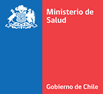 PLAZA Nº  _______ANEXO N° 7   FORMATO RENUNCIA A LA PLAZA DE DESTINACIÓNCONCURSO MINISTERIAL (CONISS AÑO 2021) INGRESO A ETAPA DESTINACIÓN Y FORMACIÓN PARA MÉDICOS CIRUJANOS DE ÚLTIMA PROMOCION APELLIDO PATERNOAPELLIDO MATERNONOMBRESRUN								TELÉFONO (Móvil o Fijo)CORREO ELECTRÓNICO:____________________________________________________UNIVERSIDAD:___________________________ AÑO EGRESO: ____________________Teléfono alternativo de contacto   			_____________________________	SERVICIO DE SALUD			:ESTABLECIMIENTO			:NIVEL DE DIFICULTAD-DESEMPEÑO	:Declaro que renuncio a la plaza de destinación obtenida en este proceso de selección                                                                                           Firma postulante o representanteSantiago,  						CUPO Nº  _______ANEXO N° 8 FORMATO RENUNCIA A CUPO DE ESPECIALIZACIÓNCONCURSO MINISTERIAL (CONISS AÑO 2021)APELLIDO PATERNOAPELLIDO MATERNONOMBRESRUN								TELÉFONO (Móvil o Fijo)CORREO ELECTRÓNICO: ___________________________________________________UNIVERSIDAD EGRESO:____________________________ AÑO EGRESO: ___________NACIONALIDAD:___________________________________________________________Teléfono alternativo de contacto   			ESPECIALIDAD			:UNIVERSIDAD			:CAMPO CLINICO		:DURACIÓN			:SERVICIO DE P.A.O.		:ESTABLECIMIENTO P.A.O.	:Declaro que renuncio al cupo de especialización obtenido en este proceso de selección Firma postulante o representanteSantiago, NOMBRERUTINSTITUCIÓNDEPARTAMENTO_________________________       _______________________                 ______________________Director Escuela de Medicina       Director Escuela de Pregrado  	                  Secretario de Estudios    (Nombre, Firma y Timbre) 	      (Nombre, Firma y Timbre)		  (Nombre, Firma y Timbre)_________________________       _______________________                 ______________________Director Escuela de Medicina       Director Escuela de Pregrado  	                  Secretario de Estudios    (Nombre, Firma y Timbre) 	      (Nombre, Firma y Timbre)		  (Nombre, Firma y Timbre)TITULO:AUTOR:NOMBRE DE REVISTA:FECHA DE PUBLICACIÓN O FECHA DE ACEPTACIÓN:TITULO:AUTOR:NOMBRE DE REVISTA:FECHA DE PUBLICACIÓN O FECHA DE ACEPTACIÓN:TITULO:AUTOR:NOMBRE DE REVISTA:FECHA DE PUBLICACIÓN O FECHA DE ACEPTACIÓN:TÍTULO:AUTOR:NOMBRE DEL CONGRESO:FECHA DEL CONGRESO:TÍTULO:AUTOR:NOMBRE DEL CONGRESO:FECHA DEL CONGRESO:TÍTULO:AUTOR:NOMBRE DEL CONGRESO:FECHA DEL CONGRESO:NOMBRESERVICIO DE SALUDESTABLECIMIENTO ASISTENCIALAño Académico CursadoFecha inicioFecha términoHoras por añoHorario del Turno4º5º6º7ºNOMBREUNIVERSIDADSERVICIO DE SALUDESTABLECIMIENTO ASISTENCIALNOMBRE DEL PROGRAMA DE INTERNADOCANTIDAD DE HORASDÍASESTABLECIMIENTOAÑO ACADÉMICO CURSADO TOTAL DE HORAS:NOMBRECARGO (Indicar Director de Carrera o Secretario de Estudios)FIRMATIMBRENOMBRE DEL CURSONº HRS.APROBADO CON NOTASOLICITUD DE REPOSICIÓN:SOLICITUD DE REPOSICIÓN:SOLICITUD DE REPOSICIÓN:SOLICITUD DE REPOSICIÓN:SOLICITUD DE REPOSICIÓN:SOLICITUD DE REPOSICIÓN:RUBRO NºPuntos otorgadosPuntos esperadosArgumentación:	Argumentación:	Argumentación:	Argumentación:	Argumentación:	Argumentación:	RUBRO NºPuntos otorgadosPuntos esperadosArgumentación:	Argumentación:	Argumentación:	Argumentación:	Argumentación:	Argumentación:	RUBRO NºPuntos otorgadosPuntos esperadosArgumentación:	Argumentación:	Argumentación:	Argumentación:	Argumentación:	Argumentación:	NombreRUTFirma--